verklaring regelmatig verblijf bij de aanvraag van een huurpremie of een huursubsidieinleidingWat is dit formulier? U kunt deze verklaring invullen als u samen met de andere ouder co-ouderschap bent overeengekomen voor uw kinderen die niet bij u gedomicilieerd zijn. Wonen in Vlaanderen kan dan met deze kinderen rekening houden bij het bepalen van het aantal personen ten laste voor uw huurpremie of huursubsidie. Aan wie bezorgt u dit formulier?Wonen in VlaanderenDienst betaalbaar wonenKoning Albert II-laan 15 bus 2531210 BrusselUw persoonlijke gegevens Vul hier uw persoonlijke gegevens in:Vul hier de persoonlijke gegevens in van de andere ouder:Gezamenlijke verklaring De ondergetekenden verklaren beiden op eer dat hun kinderen op regelmatige basis bij de aanvrager verblijven.Hieronder wordt verstaan dat de kinderen telkens minimaal 1 keer per maand bij de aanvrager op zijn adres overnachten, met telkens een vaste periode tussen deze overnachtingen. Bovenstaande verklaring van de ondergetekenden heeft betrekking op volgende kinderen:Voornaam: Achternaam: Rijksregisternummer: Voornaam: Achternaam: Rijksregisternummer: Ondergetekenden:  Datum: dag: ......... maand: ......... jaar: ...............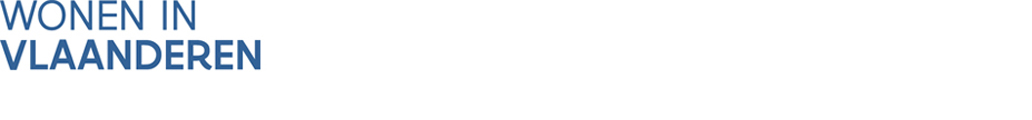 